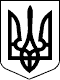 Чергові вибори депутатів Київської міської ради та Київського міського голови 25 жовтня 2015 рокуКИЇВСЬКА МІСЬКА ВИБОРЧА КОМІСІЯ01044, м. Київ, вул. Хрещатик, 36ПОСТАНОВА«06»жовтня2015 року							  	№14418год. 00 хв.Про скасування реєстрації кандидата у депутати в багатомандатному виборчому окрузі, включеного до виборчого списку Всеукраїнського об'єднання “Батьківщина” на чергових виборах депутатів Київської міської ради та Київського міського голови 25 жовтня 2015 рокуДо Київської міської виборчої комісії “05”жовтня  2015 року надійшла заява кандидата у депутати Москаль Денис Денисович (до заяви додано посвідчення №1040 кандидата у депутати в багатомандатному виборчому окрузі з виборів депутатів Москаль Дениса Денисовича), який балотується в багатомандатному виборчому окрузі на чергових виборах депутатів Київської міської ради 25 жовтня 2015 року по виборчому списку Всеукраїнського об'єднання “Батьківщина”, про відмову від балотування.Розглянувши зазначену заяву, Київська міська виборча комісія встановила її відповідність вимогам Закону України «Про місцеві вибори» (далі - Закон).Відповідно до пункту першого частини другої статті 47 Закону Київська міська виборча комісія скасовує рішення в частині реєстрації в багатомандатному виборчому окрузі окремого кандидата в депутати, включеного до виборчого списку від місцевої організації партії, з виключенням його з виборчого списку в разі звернення кандидата у депутати в будь-який час після його реєстрації, але не пізніш як за 19 днів до дня виборів, з письмовою заявою про відмову балотуватися у багатомандатному виборчому окрузі.Враховуючи викладене, відповідно до пункту першого частини другої статті 47 Закону України «Про місцеві вибори»,  Київська міська виборча комісія постановляє:1. Скасувати постанову Київської міської виборчої комісії від “28” вересня 2015 року № 45 «Про реєстрацію кандидатів у депутати в багатомандатному виборчому окрузі, включених до виборчого списку Всеукраїнського об'єднання “Батьківщина” на чергових виборах депутатів Київської міської ради та Київського міського голови 25 жовтня 2015 року» в частині реєстрації Москаль Дениса Денисовича в багатомандатному виборчому окрузі та виключити його з виборчого списку Всеукраїнського об'єднання “Батьківщина”;2. Цю постанову надіслати до Центральної виборчої комісії.Голова Київської міської виборчої комісії                             Терещенко М.Б.